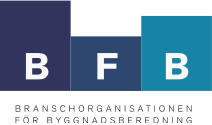 Anmälan till endagskurs om sanering av PCB i byggnader
25 september 2019Anmäl dig senast den 4 september 2019.OBS! Anmälan är bindande efter den 4 september 2019.NamnFöretag/OrganisationFakturaadressFakturareferens/ID MobiltelefonE-post